Коммерческое предложение«HUNNU HOTEL****» - новый современный отель, отвечающий актуальным требованиям и тенденциям сферы гостеприимства. Важным плюсом «HUNNU HOTEL» является его уникальное расположение: в шаговой доступности расположена лучшая парковая зона нашего города, что обеспечивает хорошую экологию, по сравнению с другими районами Улан-Удэ, а также непосредственная близость к физкультурно-спортивному комплексу. Большим плюсом является хорошая транспортная доступность, позволяющая гостям «HUNNU HOTEL» быстро и комфортно добраться до любой точки Улан-Удэ, к примеру, ж/д вокзал и главная площадь города расположены в 10 минутах езды.Гостиничный комплекс «HUNNU HOTEL» предлагает Вам выгодные условия на проживание сотрудников, партнеров Вашей компании в г.Улан-Удэ. Номерной фонд отеля 50 комфортабельных просторных номера от Стандарта до класса Люкс. Все номера имеют доступ к высокоскоростному Wi-Fi и интерактивному-TV. В номерах есть все необходимое для комфортного проживания: светозащитные шторы, рабочий стол, телефон, сейф, система кондиционирования, холодильник, чайник, чайная посуда, минеральная вода, чайный набор, кофе. В ванной комнате: душ, гигиенические принадлежности, халат, фен, тапочки. Для курения отведены специальные зоны, таким образом, мы сохранили первозданную новизну и свежесть в номерах.  Мы позаботились обо всем, начиная, от хорошей звукоизоляции, выбора натуральных материалов тканей для постельного белья и комбинированных ортопедических подушек с лузгой их орехового микса, для того чтобы, Ваш сон и отдых стали непревзойденными с «HUNNU HOTEL». Также в отеле оборудованы номера для маломобильных граждан.В прохладное время года гости могут отдохнуть у камина в уютном холле отеля и насладится его уникальным дизайнерским решением, а летом есть возможность провести вечер за чашечкой кофе на террасе.Во время пребывания Вам может захотеться отведать блюда кухни народов Великой степи в одном из лучших ресторанов нашего города «Тала», располагающемся в нашем отеле.Для наших партнеров мы установили комиссионное вознаграждение в зависимости от количества реализованных номеров.С более подробной информацией о гостинице и интерьерах Вы можете ознакомиться на сайте https://hunnuhotel.ru/, Instagram @hunnuhotel, @ tala_restaraunt и на Facebook «Hunnu hotel».Если Вас заинтересовало наше предложение просим связаться по эл. почте hotel@hunnuhotel.ru или по телефону +7 908-599-59-71 Марина руководитель СПиР.Мы находимся по адресу: г. Улан-Удэ, ул. Лимонова д.6, лит.Д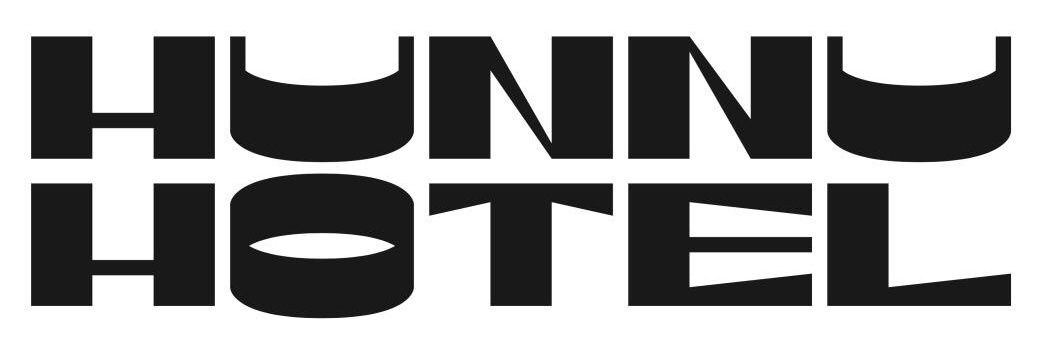 ТАРИФЫ на ПРОЖИВАНИЕ в “HUNNU HOTEL” г.Улан-Удэ на 2022 г.Прайс 2022 (тариф с завтраками)Расчетный час 12:00, ранний заезд и поздний выезд оплачиваются дополнительно.Дополнительные услугиДополнительное спальное место 1000 руб./сутки с завтраком.Размещение детей до 5 лет без предоставления отдельного спального места и без завтрака бесплатное.Размещение детей до 12 лет с предоставлением отдельного спального места без завтрака 500 руб./сутки.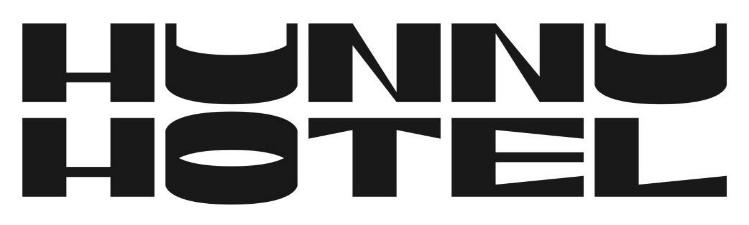 Категория номераТариф проживания за сутки, руб.Тариф проживания за сутки, руб.Категория номера1 гость2 гостяSINGLEОдноместный номер 1 категории (1 bed 100x200)3000-SINGLE SUPERIORОдноместный номер 1 категории (1 bed 120x200)3700-DOUBLEОдноместный номер 1 категории (1 bed 160x200)45005500TWINДвухместный номер 1 категории (2 beds 120x200)45005500TWIN SUPERIORТрехместный номер 1 категории (1 bed 160x200/1 bed 120х200)65007500JUNIOR SUITДвухместный номер Высшей категории(1 bed 180x200/2x120 )65007500LUXEДвухместный номер Высшей категории (1 bed 180x200)85008500LUXE LOFTДвухместный номер Высшей категории (1 bed 180x200)90009000APARTMENTДвухместный номер Высшей категории (2 bed 100x200)1800018000